CALENDARIO CONVOCAZIONE COLLOQUICome previsto dall’art.5 del bando:
1. In considerazione dell’emergenza epidemiologica da Covid-19 tuttora in corso, i colloqui potranno essere realizzati dalle Commissioni anche in modalità on-line, in deroga a quanto stabilito dai sistemi accreditati.
2. La presenza del candidato al colloquio on-line deve essere verificata attraverso l’esibizione di valido documento d’ identità e deve essere registrata a sistema. 3. La pubblicazione del calendario ha valore di notifica della convocazione a tutti gli effetti di legge e il candidato che, pur avendo inoltrato la domanda, non si presenta al colloquio nei giorni stabiliti, senza giustificato motivo, è escluso dalla selezione per non aver completato la relativa procedura. Tutti i convocati riceveranno le indicazioni e il link per lo svolgimento del colloquio online all’indirizzo email indicato nella candidatura almeno 5 giorni prima della convocazione.Si prega di controllare la casella di posta elettronica nei tempi indicati e confermare la partecipazione al colloquio rispondendo alla email ricevuta.I candidati dovranno collegarsi da remoto nel giorno e orario indicati nella tabella, seguendo scrupolosamente le indicazioni fornite di seguito.Qualora i candidati che non intendano presentarsi ai colloqui sono pregati di avvisare tempestivamente per poterci permettere di organizzare opportunamente le selezioni.Alcune importanti indicazioni per i candidati- Requisiti tecnici: PC o notebook (da preferire), tablet o smartphone, collegamento alla rete stabile, webcam, audio (entrata, uscita), software o app della piattaforma di collegamento utilizzata se necessari. In caso non si abbiano i mezzi tecnici per effettuare il collegamento avvisare tempestivamente la segreteria servizio civile UILDM- Fare una prova di collegamento il giorno prima del proprio colloquio per verificare se è necessaria l’installazione di software o altri inconvenienti che ritarderebbero le procedure di selezione il giorno del colloquio- I candidati, all’atto del collegamento, dovranno registrarsi inserendo nome e cognome (obbligatorio per il riconoscimento), attivare audio e video e tenerli attivati per tutta la durata del colloquio- Non bisogna divulgare il link per i colloqui. Chiunque voglia osservare dovrà seguire le regole indicate- Per la tutela della privacy sarà necessario svolgere parte del colloquio solo con la presenza del candidato e della commissione, questo potrebbe comportare il bisogno di creare altri collegamenti, uscire ed entrare dallo stesso e quindi generare qualche piccolo ritardo- Durante il colloquio è fatto divieto di registrare, per intero o in parte, con strumenti di qualsiasi tipologia, l’audio, il video o l’immagine della seduta e di diffondere gli stessi dati in qualsivoglia modo siano stati ottenuti. I comportamenti non conformi a quanto prescritto saranno denunciati alle autorità competenti- Se durante il colloquio dovessero esserci problemi di connessione, audio o video, sarà la commissione di selezione a valutare se proseguire generando piccoli ritardi o a rimandare ad altro momento. Sarà quindi fondamentale essere reperibili telefonicamente.“La pubblicazione del calendario ha valore di notifica della convocazione a tutti gli effetti di legge e il candidato che, pur avendo inoltrato la domanda, non si presentasse al colloquio nei giorni stabiliti senza giustificato motivo, sarà escluso dalla selezione per non aver completato la relativa procedura”.(art. 5 del bando)UDITORII candidati che intendono collegarsi in orario diverso da quello assegnato, come uditori, devono comunicarlo alla segreteria almeno 5 giorni prima della data prevista per poterci permettere di organizzare al meglio i colloqui, indicando: nome, cognome, orario previsto per il colloquio del candidato che vogliono osservare. Non saranno prese in considerazione richieste pervenute oltre il periodo indicato.CONTATTI: SEGRETERIA SERVIZIO CIVILE UILDM, lun-ven 9.00/18.00 0666048875 serviziocivile@uildm.itGli eventuali uditori dovranno collegarsi all’orario indicato nella convocazione e attendere di essere ammessi. Inoltre, per tutta la durata della sessione, dovranno tenere spenta la webcam, tenere spento il microfono, non interagire tramite chat. Durante il colloquio è fatto divieto a terzi di registrare, per intero o in parte, con strumenti di qualsiasi tipologia, l’audio, il video o l’immagine della seduta e di diffondere gli stessi dati in qualsivoglia modo siano stati ottenuti. I comportamenti non conformi a quanto prescritto saranno denunciati alle autorità competenti. La violazione di una sola di queste prescrizioni comporta l’espulsione d’ufficio dell’uditore dalla stanza virtuale da parte della commissione.Pubblicato in data: 27/02/2021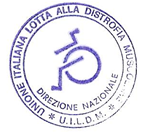 PROGETTOUNITI PER VOLARESEDE DI SVOLGIMENTO DEL SERVIZIOUILDM Sez. CasertaVia Ponte Carolino, 351 – 81024 Maddaloni (CE)MODALITA’ COLLOQUIOONLINEN°COGNOMENOMEDATAORARIO1ACANFORAGIOSUÈ09/03/20219.002BORRELLIGIULIA09/03/20219.453DEL GIUDICEANTONIO09/03/202110.304DELLE CURTIDOMENICO09/03/202111.155DI SIVOGIUSEPPE09/03/202112.006DI VICOCRISTIAN09/03/202112.457DI VICOMARIA PIA09/03/202114.308GIAQUINTOCATERINA09/03/202115.159GRAZIANODANIELE09/03/202116.0010IANNIELLOMIRKO ANTONIO09/03/202116.4511LETIZIAAGNESE09/03/202117.3012MASTROIANNIROSA09/03/202118.1513MUSONEANGELA10/03/20219.0014MUSONEMARTINA10/03/20219.4515PATRICELLITERESA10/03/202110.3016PETRILLOJONATHAN10/03/202111.1517PICCOLORAFFAELA10/03/202112.0018PIZZUTICLAUDIA10/03/202112.4519SCHETTINIFRANCESCO10/03/202114.3020SCHIOPPACLEMENTE10/03/202115.1521SORBOMARGHERITA10/03/202116.0022VINCIGUERRAANNA RITA10/03/202116.4523ZARRILLOILENIA10/03/202117.3024ZIMBARDIPASQUALE10/03/202118.15